Art Curriculum Plan2021-2022Year GroupAutumnSpringSummerNurseryMark Making Self Portraits Leaf PrintingColour Mixing Exploring TexturesVan GoghCreating CollaborativelyReceptionSelf PortraitsColour MixingRangoli PatternsKandinkskyObservational DrawingsCreating CollaborativelyCollage and Mixed MediaYear 1Flowers Van GoghGeorgia O’Keefe(printing)AfricaTingatinga Henri Rosseau (collage)Earth ArtAndy GoldsworthyRichard LongNatural sculptureYear 2SeascapesLowryHokusai(textiles/weaving)Colour KandinskyMiro(Abstract Digital Art)Fantastic CreaturesClay coil potsYear3PortraitsPicasso(collage)Stone Age Art (printing)BirdsDianna Beltran Hererra Paul Harveywire and card birdsYear 4PeopleGiomettiLowryTrees -Pattern &TextilesWilliam Morris Orla Kiely Laura Ashley(printing & textiles)Polar Bears  Monster ChetwyndRecycled materials & modrocYear 5MexicoFrida KahloLeonora Carrington(collage)CityscapesLowryDaniel LibeskindStephen Wiltshire(digital art) Islamic Artclay tilesYear 6Street ArtBanksyKeith Haring(collage)WWII Fashion(textiles)My Sculptural Selfwire and textile people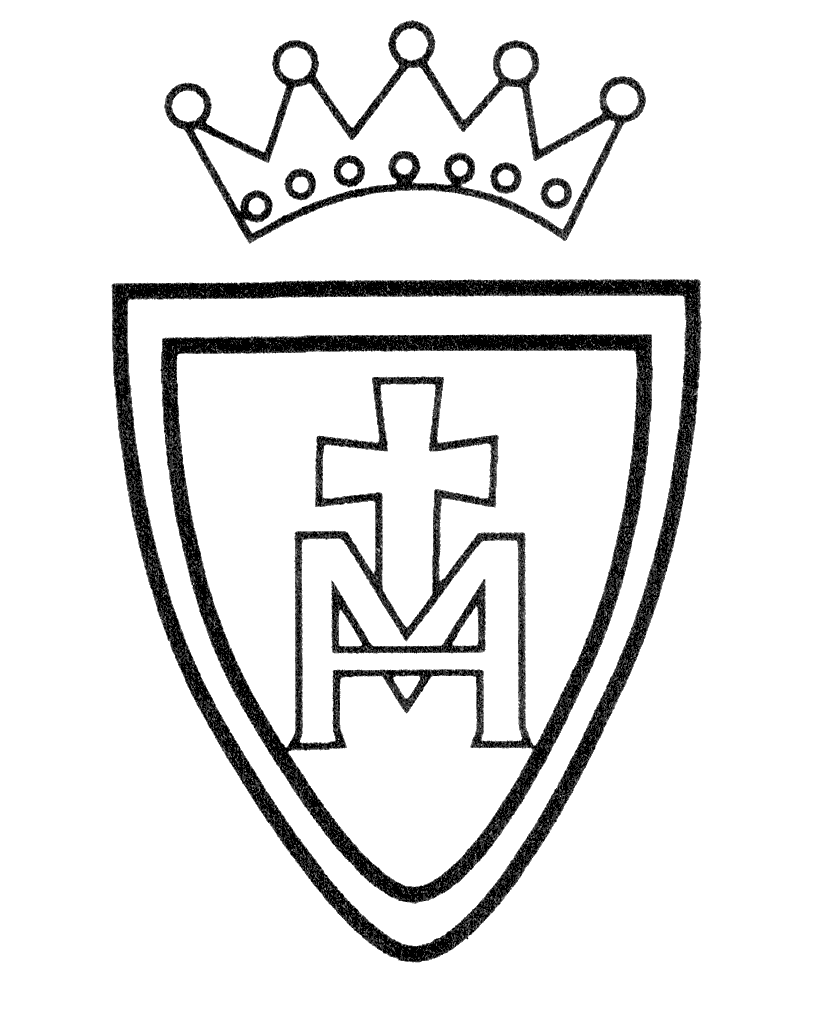 